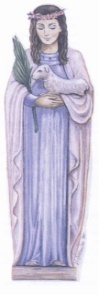 ST. AGNES CATHOLIC CHURCHPledge Intention FormIn support of THE CAMPAIGN FOR ST. AGNES, I/ we pledge the sum of $      , forcapital improvements as follows:I / we plan to fulfill this commitment by making gift payments of $       over the next      years, beginning on       (insert date) on the following schedule (check one): Annually  Semi-Annually   Quarterly   Monthly   Other:      My/ our first gift payment (10% down payment is recommended) in the amount of $,      (check one):     Is enclosed     Will be made by      , 20     I/ we wish this gift to remain anonymous (check one):  Yes  NoPrint Name(s):      	(as you would prefer to be listed in campaign publications and for donor recognition)Address:      Phone Number     					E-mail:      Signature:      					 Date:      Please make checks payable to St. Agnes Church-Capital Campaign FundSt. Agnes Church - Campaign Office1910 N. Randolph StreetArlington, VA 22207Tel.: 703-525-1166